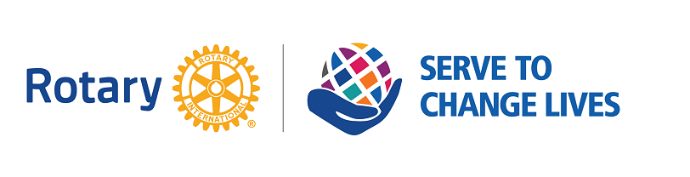 		       Hanover Rotary Club Minutes4/27/22 Weekly MeetingPenny called the meeting to order at 6:55 PM.  Blessing: PennyPledge: RobertAttending Members:  In person: Penny, Robert, Judson, Michelle, David Creasey, Ken, Glenn, Aimee, SanjeevHonorary Rotarian:  Visiting Rotarians: David Necessary, Brandermill RotaryGuests:   Sergeant-at-Arms Report: Glenn gave a Sergeant-at-Arms report. 9 Hanover Rotarians, and 1 visiting Rotarian. Happy/Sad Bucks: Glenn is sad because he forgot his Rotary pin tonightDavid is happy because we will be listening to him later, but sad because of Judson’s cousin who passed away and David was familiar with him.Rotary Minute: Ken gave a Rotary Minute about non-attendance rules. Rotary International has rules associated with non-attendance.  Attending club meetings is one of the basic things a member accepts when joining. Attendance at meetings helps create successful clubs and is linked to the motivation of a Rotarian to engage in Rotary activities.Announcements:Rotary District training, everyone on the Board should attend on April 30.Rotary Night at the Diamond, May 1; Gates open at 12:30P with game time at 1:35P.  $2 goes back to End Polio Now FoundationRotary Ukraine Giving – See the e-mail from Brenda – a match from Richmond Rotary Club up to $70,000.Next week is the Essay Contest Celebration. We are taking cupcakes to the classroom of the teacher who submitted many essays to thank the kids for their participation. Let Janice or Michelle know if you want to attend on Thursday, May 5.See info about Arc of Hanover Golf Tournament on May 23 in e-mail.David Necessary from Brandermill club talked to us about a Grant opportunity they were presented with. They reached out 10 of their charity partners and asked them to come to them with ideas for more impact. They have been working with Sportable, and organization that provides adaptive equipment for athletes. They have been around since 2005 and serve 400 athletes per year. The average chair costs almost $4000.  We can combine with 5 clubs to get $25,000 grant if contribute up to $5,000. They asking us to contribute $500 to help by equipment for athletes that participate with the organization. It would get a $5,000 grant from the District. Program:Discussion about changing bylaws and meeting change. There is no distinction between Active, Non-Active and who is a voting member. They have not been changed since 2012. This will be addressed soon.The change is to make the meeting days and times more flexible. Initially, it will be the 1st and 3rd Wednesdays on the month. The 4th Wednesday will be a social or community service project. 5th Wednesday will be determined at the time. The cost of meals will need to increase to $23 as Sal is running at a loss for the meals so he will be increasing the cost of meals.Sanjeev suggested that the 2nd Wednesday be a virtual meeting.There is also no President-elect who is normally the person who gets the speakers. This is also another thing that is driving the change. It is not easy to get speakers every week, especially since attendance is lower.Motion to accept the Bylaw change as presented:8 votes in favor, plus 3 who voted in abstentia. After Judson led the Club in the 4-Way Test, Penny adjourned the meeting at 7:31 p.m.									Michelle Nelms	